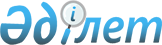 О подписании Протокола о внесении изменений в Соглашение между Правительством Республики Казахстан и Правительством Российской Федерации о транзите нефти от 7 июня 2002 годаПостановление Правительства Республики Казахстан от 20 декабря 2013 года № 1373

      Правительство Республики Казахстан ПОСТАНОВЛЯЕТ:



      1. Одобрить прилагаемый проект Протокола о внесении изменений в Соглашение между Правительством Республики Казахстан и Правительством Российской Федерации о транзите нефти от 7 июня 2002 года.



      2. Уполномочить Министра нефти и газа Республики Казахстан Карабалина Узакбая Сулейменовича подписать от имени Правительства Республики Казахстан Протокол о внесении изменений в Соглашение между Правительством Республики Казахстан и Правительством Российской Федерации о транзите нефти от 7 июня 2002 года, разрешив вносить изменения и дополнения, не имеющие принципиального характера.



      3. Настоящее постановление вводится в действие со дня подписания.      Премьер-Министр

      Республики Казахстан                       С. Ахметов

Одобрен           

постановлением Правительства 

Республики Казахстан     

от 20 декабря 2013 года № 1373 

Проект             

ПРОТОКОЛ

о внесении изменений в Соглашение

между Правительством Республики Казахстан и Правительством

Российской Федерации о транзите нефти от 7 июня 2002 года(Официальный сайт МИД РК - Вступило в силу с даты подписания)      Правительство Республики Казахстан и Правительство Российской Федерации, именуемые в дальнейшем Сторонами,

      руководствуясь статьей 18 Соглашения между Правительством Республики Казахстан и Правительством Российской Федерации о транзите нефти от 7 июня 2002 г. (далее - Соглашение),

      согласились о нижеследующем: 

Статья 1

      Внести в Соглашение следующие изменения:



      1) статью 7 изложить в следующей редакции: 

«Статья 7      Казахстанская Сторона гарантированно предоставляет возможность осуществления транзита российской нефти через территорию Республики Казахстан по существующим и создаваемым системам магистральных нефтепроводов по маршруту граница Российской Федерации - граница Республики Казахстан (Прииртышск) - Атасу (Республика Казахстан) - Алашанькоу (Китайская Народная Республика) в количестве 7 млн. тонн в год с возможностью увеличения до 10 млн. тонн в год.

      Российская Сторона гарантированно обеспечивает возможность поставки российской нефти в режиме транзита в количестве 7 млн. тонн в год.

      В случае увеличения поставок нефти до 10 млн. тонн в год Стороны создадут условия для своевременной реконструкции и увеличения мощности систем нефтепроводов, расположенных на территориях государств Сторон.

      Заявленный компетентным органом Российской Стороны объем транзита российской нефти включается в график транспортировки нефти для экспорта, утверждаемый Казахстанской Стороной.»;



      2) статью 8 дополнить абзацем следующего содержания:

      «Транзит российской нефти по направлению Омск (Российская Федерация) - Прииртышск (Республика Казахстан) - Атасу (Республика Казахстан) - Алашанькоу (Китайская Народная Республика) осуществляется в соответствии с международными договорами.»;



      3) в абзаце первом статьи 19 слова «15 лет» заменить словами «25 лет»;



      4) Приложение к Соглашению изложить в следующей редакции:«ПРИЛОЖЕНИЕ            

к Протоколу о внесении изменений 

в Соглашение между Правительством  

Республики Казахстан        

и Правительством Российской Федерации 

о транзите нефти от 7 июня 2002 г.  

ОБЪЕМЫ И НАПРАВЛЕНИЯ транспортировки нефти и стабильного газового конденсата

по территориям Российской Федерации и Республики Казахстан(млн. тонн)            ________________

* Объемы и направления взаимных поставок нефти определяются в соответствии со статьей 5 Соглашения между Правительством Республики Казахстан и Правительством Российской Федерации о торгово-экономическом сотрудничестве в области поставок нефти и нефтепродуктов от 9 декабря 2010 г.** Расширение пропускной способности Каспийского трубопроводного консорциума до 67 млн. тонн нефти в год.*** С возможностью увеличения до 10 млн. тонн в год.». 

Статья 2      Настоящий Протокол вступает в силу с даты получения последнего письменного уведомления о выполнении Сторонами всех внутригосударственных процедур, необходимых для его вступления в силу, и распространяется на правоотношения, возникшие с 1 января 2014 г.

      Положения Соглашения, в которые вносятся изменения в соответствии с настоящим Протоколом, временно применяются с 1 января 2014 г.      Совершено в г. « » декабря 2013 г. в двух экземплярах, каждый на казахском и русском языках.
					© 2012. РГП на ПХВ «Институт законодательства и правовой информации Республики Казахстан» Министерства юстиции Республики Казахстан
				2014 год2020 годВнутреннее потреблениеВнутреннее потреблениеВнутреннее потреблениеРеспублика Казахстан - импорт из Российской Федерации без учета взаимных поставок нефти в эквивалентном объеме*00ЭкспортЭкспортЭкспортИз Республики Казахстан - всего (не менее)6469в том числе транзит через Российскую Федерацию:Атырау - Самара (не менее)1515Каспийский трубопроводный консорциум36,4**50**Махачкала - Новороссийск44Из Российской Федерации - всего (не более)1122в том числе:Каспийский трубопроводный консорциум (Кропоткин, Комсомольская)4**15**транзит через Республику Казахстан7***Омск - Прииртышск - Атасу - Алашанькоу За Правительство

Республики Казахстан За Правительство

Российской Федерации